Занятие проводится на основе книги 2 для развития детей 3-4 лет                                             « Добрый мир»Цель: Помочь освоить начальное понятие знакомcтва с социокультурной категорией «Образ» и осмыслить его.Задачи:Объяснить, что добрый мир- это мир, в котором мы должны проявлять доброе отношение к окружающему нас.Создать правильный настрой общения в группе с родителями.Формировать правильное восприятие мира.Введение:Информация для родителей. Книга «Добрый мир».Знакомство с книгой для развития детей 3-4 лет. «Добрый мир» (М. Истоки 2007 г.)Работа в круге выполнение заданий к сказке Ушинского К. Д. «Золотое яичко» и стихотворения Е. Королевой «Наш дом».Оформление странички альбома «Добрый мир» вместе с родителями.Ресурсный круг «Добрый мир»Практическая работа со слушателями.Знакомство с книгой 2 «Добрый мир».Присоединительное слово:Работа с книгой «Добрый мир» поможет нам донести мысль о том, что добрый мир- это мир, в котором прежде всего мы сами должны проявлять добрые и заботливые отношения ко всему окружающему: маме, природе, солнышку.Эта книга в своей первой хороводной песне «Песенка про солнышко» подводит к осмыслению таких слов, как: «Зорюшка», «Полюшко», «Цветики», «Головушка»- Это добрые, ласковые слова- от них создается у ребенка образ доброго и ласкового мира, где нет злаЧтение слушателям «Слово к родителям» книга 2 «Добрый мир» Присоединение:Основным произведением этой книги является Русская Народная сказка в обработке К. Д. Ушинского «Золотое яичко».Издательский дом «Истоки».Показал иллюстрации и образы, отображающие глубокий духовно-нравственный контекст сказки.Показана семья, где есть место всем. А яичко золотое рассматривается какПрочитать с детьми и выучить « Песенку для мамы».Спросить с чем ассоциируется у них слово «МАМА»-РАДОСТЬ, СВЕТ, СОЛНЦЕ.ПРЕДЛОЖИТЬ ДЕТЯМ ИГРУ. «ПОМОЩНИКИ»Предложить понять, для кого мы это делаем и для чего.Игру можно проводить под тихую музыку к песне под музыку Ю.Чичкова «Выглянуло солнышко».Потом предложить детям выбрать изображения картинок соответствующих тексту.Предложить детям найти нужные слова, что могут соответствовать сердцу матери — доброе, ласковое, любящее.Предложить разучить детям стихи и песни о маме: «Песенка для мамы», «Выглянуло солнышко», стихотворение «Праздник».Предложить родителям вместе с детьми оформить АЛЬБОМ ДЛЯ МАМЫ!Познакомить родителей с темой « Образ света » стр. 16-18. ПРИСОЕДИНЕНИЕ :« Кому принадлежит солнышко ». Оно светило. Принадлежит всемкто его окружает. Оно всем светит и всех обогревает. Оно всем на земле несёт только пользу. Если солнышка не будет, значит не будет ничего. Поэтому солнце чтят и называют « Ярилом ».Самое доступное понятие солнышка — это понятие своей Мамы. Мама несёт добро, тепло, радость, Мама каждый день может сделать праздником. Благодаря этому мы пытаемся, чтобы ребёнок воспринимал мир добрым и светлым.Предложить выучить с детьми песню «ЕСТЬ У СОЛНЫШКА ДРУЖОК» И «СОЛНЕЧНЫЙ ЗАЙЧИК»Выучить с детьми потешку «солнышко, солнышко выгляни в окошечко».Божий дар для этой семьи.Предложить родителям вместе с детьми после прочтения сказки разыграть эту сказку по ролям и сделать задание, которое расположено на странице 10. Мудрые сказки со смыслом передаются из поколения в поколение.Главное чтобы был понят смысл сказки?Спросить у родителей, что является главным смыслом в сказке?Ответы родителей.ПРЕДЛОЖИТЬ РАССМОТРЕТЬ С РОДИТЕЛЯМИ СТРАНИЦУ «ЛЮБИМЫЙ ОБРАЗ» ПРИСОЕДИНЕНИЕ:Предложить определиться с самым прекрасным словом на земле — это первое самое любимое слово для детей. Которое произносит человек с лаской в любом возрасте и в любой стране и на всех языках оно звучит почти одинаково — это слово «МАМА»Вспомнить сколько добра и ласки дают нам мамины руки, а сколько всего они умеют делать, сколько всего доброго они дают. Что дала для тебя Мама — ЖИЗНЬ, следит за твоим здоровьем. У кого самое чуткое сердце — конечно у МАМЫ и в любом возрасте она никогда не остаётся равнодушной к Вашим проблемам и пытается помочь решить ихСамый любимый человек для ребёнка в возрасте 3-4 лет это - «МАМА». Она является самым близким и родным человеком.Вспомнить с детьми потешки про маму!«ПРИ СОЛНЫШКЕ ТЕПЛО ПРИ МАТЕРИ—ДОБРО». «МАМЕНЬКА РОДИМАЯ— СВЕЧА НЕУГАСИМАЯ». «БЕЗ МАТУШКИ РОДНОЙ И ЦВЕЫ НЕ ЦВЕТУТ».Добиться проявления добрых чувств, при помощи стихотворений и песен для любимой мамы, как в праздники так и в течении всего года.Беседа с детьми о том: что дарит нам солнышко:-Светит, Греет, Яркое, Ясное, Ласковое, Нежное, Лучистое.Если оно светит земля, даёт нам цветочки, а они очень красивые.Для чего они растут под солнышком - чтобы радовать нас: помогает это им делать солнышко!Предложить родителям вместе с детьми выполнить страницу Альбома «ОБРАЗ СВЕТА».Предлагается родителям дома с детьми найти потешки про солнышко и маму и заучить их.ЗНАКОМСТВО РОДИТЕЛЕЙ В ЗАВЕРШАЮЩЕЙ ЧАСТИ КНИГИ: «ДОБРЫЙМИР» ПРИСОЕДИНЕНИЕ:В детстве мы видим любовь и ласку родителей. Не замечаем того, что другое нас окружает.Мать нас «Как в раю оберегает, заботится о том, чтобы у нас всё было хорошо, любит просто за то что мы есть. Ребёнок берёт всё,что в нас есть. Он берёт всё это, потому, что эта любовь идёт ребёнку без фальши и обмана.Ребёнок запоминает все наши хорошие отношения, которые не обманывают их! Чем больше добрых эмоций получает ребёнок,тем больше добрых жизненных качеств откладывается в нём.Желательно чтобы весь период возрастания ребёнка проходил под девизом семьи «МИР ДОБРА».Родители должны хотеть и желать воспитывать, чтобы дети любили мир и всё что его окружает.Предложить детям послушать детям «Сказ» - «Наш дом» и поразмыслив об этом ответить на вопросы: «Что же ас всех окружает?» ( где наш общий дом? Хорошо ли нам в нем живется? Что надо с ним делать?- любить и беречь.)Прочитать рассказ на странице 22 «Самый лучший в мире дом». Предложить детям сказать, почему наш дом самый лучший. Выслушиваются ответы детей. Предложить оформить страницы Альбома «Добрый мир»- нарисовать столько солнышек, сколько их окружают родственники, вписать их имена.Активное занятиеПредложить ресурсный круг, под именем «Добрый мир».Этапы работы:1 этапПобеседовать «Что такое Добрый мир»Как воспитываю ребенка, чтобы у него сохранялось доброе отношение друг к другу.Как дети воспринимают вместе образ солнышка и действительность.2 этапПредлагаю родителям ответить на вопрос «Как вырастить и воспитать счастливого, здорового и вполне нравственного человека».Предлагаем родителям сесть в круг, чтобы могли чувствовать друг друга.Воспитатель предлагает ответить на вопрос - «Что надо сделать,  чтобы вырастить счастливого, здорового ребенка».Сидящий слева высказывает свое мнение и передает слово сидящему рядом родителю при помощи предмета- например матрешку. Так по очереди высказываются все желающие.Воспитатель подводит итог всего разговора- Чтобы вырастить такого ребенка надо воспитывать его духовную нравственность и прививать любовь к окружающему.3 Заключительный этапЧто нового мы узнали?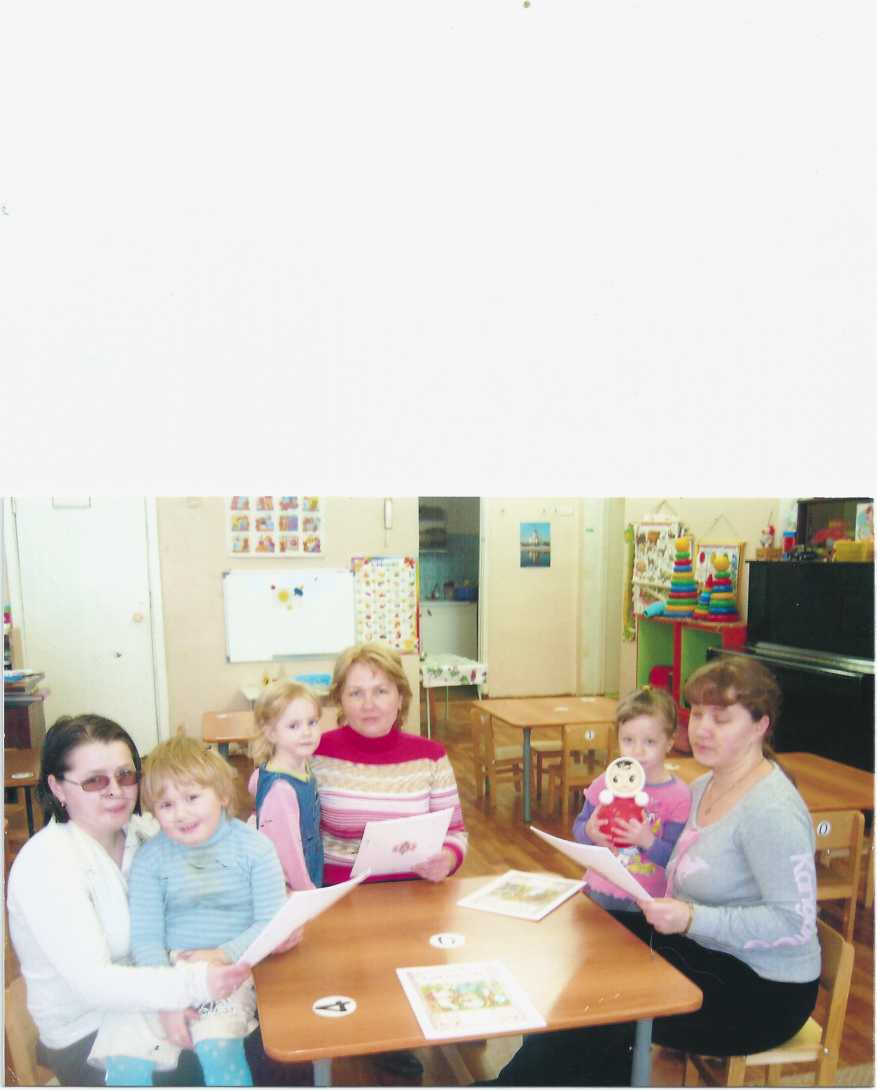 